Appendix B: Supplementary filesTable S1. Quality assessment of the cross-sectional studies included according to Newcastle-Ottawa Scale Table S2. Quality assessment of the case-control studies included according to Newcastle-Ottawa Scale Table S3. Quality assessment of the cohort studies included according to Newcastle-Ottawa ScaleTable S4. Studies excluded at full-text screening Note: MCA: maternal childhood adversity.	Figure S1. Pooled total effects between maternal childhood adversity and their children’s emotional and behavioural problems.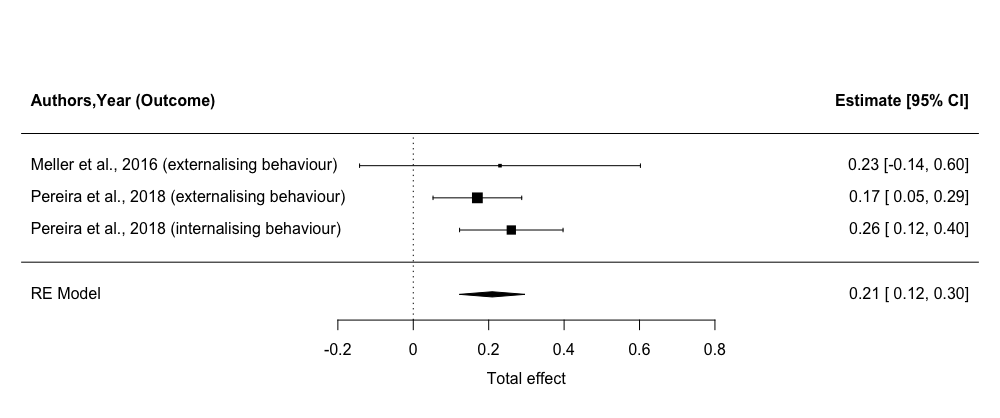 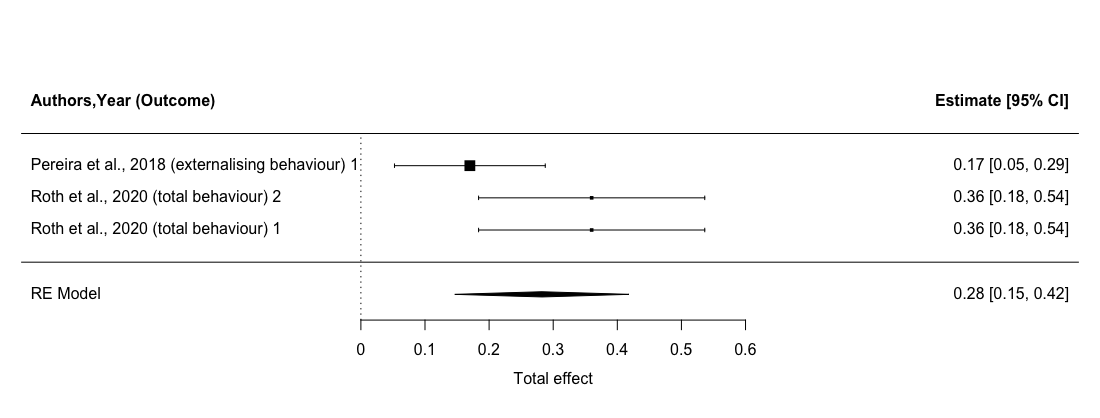 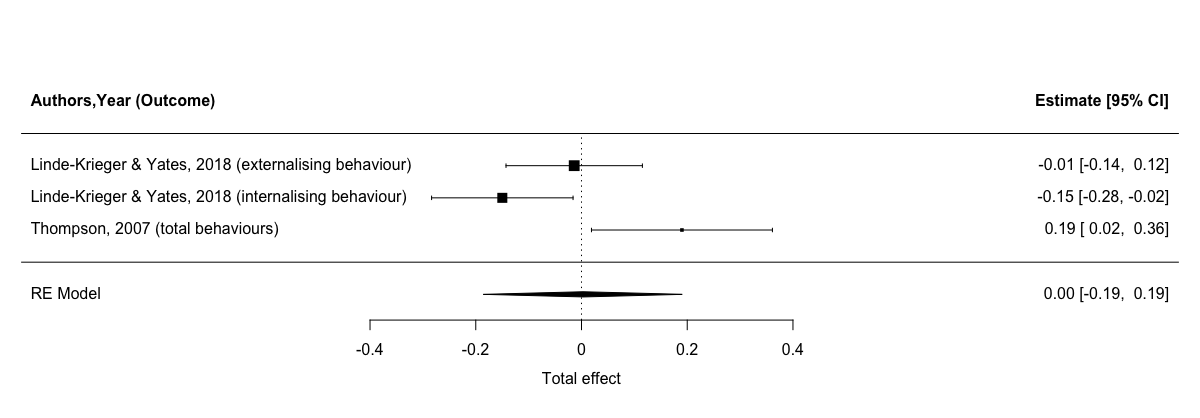 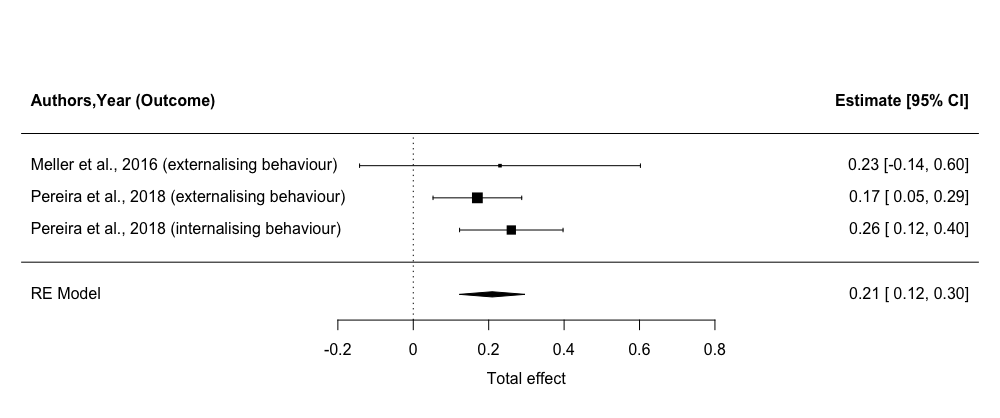 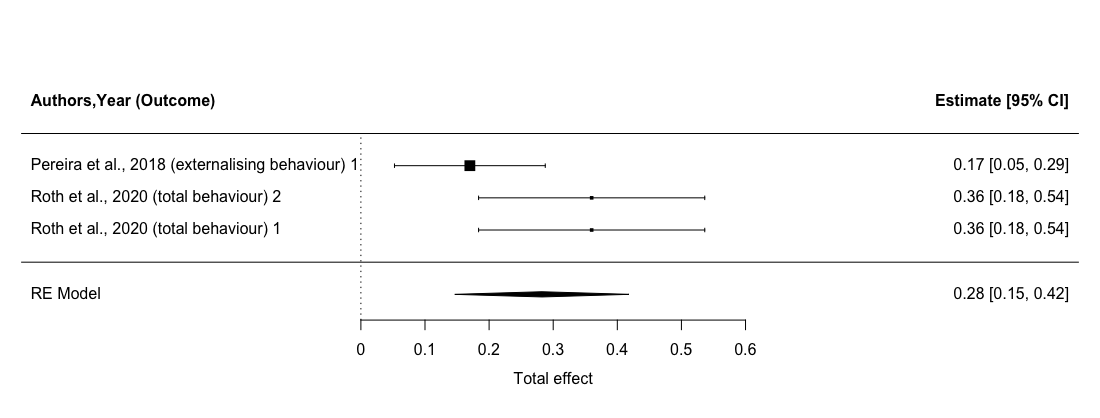 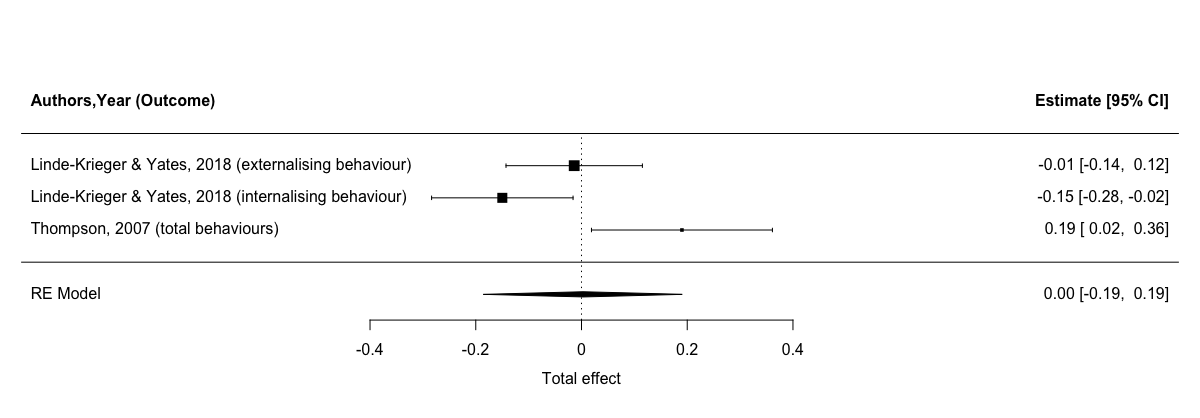 StudyDesignSelectionSelectionSelectionSelectionComparabilityOutcomeOutcomeTotal scoreStudyDesignRepresentative sampleAdequate sample sizeNon-respondentsAscertainment of exposureBased on design or analysisAssessment of outcomeStatistical testTotal scoreWarmingham et al., 2020Cross-sectional--+-+++++6Ludmer et al., 2018 Cross-sectional----+++++5Bodeker et al., 2019Cross-sectional---+++++5Meller et al., 2016Cross-sectional+---++++5Miranda et al., 2013 (a)Cross-sectional--+-+++++6Miranda et al., 2013 (b)Cross-sectional--+-+++++6Esteves et al., 2017Cross-sectional+---++++5Villani et al., 2018Cross-sectional+---+++++6Miranda et al., 2011Cross-sectional+-+-++++6Oshio & Umeda, 2016Cross-sectional+---++++5Russotti et al., 2021Cross-sectional+-+-+++5StudyDesignSelectionSelectionSelectionSelectionComparabilityExposureExposureExposureTotal scoreStudyDesignAdequate Case DefinitionCase representativeSelection of controlsDefinition of ControlsBased on design or analysisAscertainment of exposureSame method for cases and controlsNon-response rateTotal scoreRoberts et al., 2013Case control++++++-++8Roberts et al., 2017Case control++++++-+-7Roberts et al., 2018Case control++++++-+-7StudyDesignSelectionSelectionSelectionSelectionComparabilityOutcomeOutcomeOutcomeTotal scoreStudyDesignRepresentative exposed cohortSelection of non-exposed cohortAscertainment of exposureOutcome not present at start of studyBased on design or analysisAssessment of outcomeFollow-up timeAdequate follow-upTotal scoreGiallo et al., 2020Cohort++-+++-++6Bouvette-Turcot et al., 2015Cohort-+-++-++5Collishaw et al., 2007Cohort++-++-++6Bosquet Enlow et al., 2018Cohort++++++-++8Linde-Krieger & Yates, 2018Cohort+++++++++9Pereira et al., 2018Cohort-+-+++-++6Choi et al., 2019Cohort++++++-++8Madigan et al., 2017Cohort++++++-++8Liu et al., 2019Cohort-+-++++++7Yoon et al., 2019Cohort++-+++-++7Isosavi et al., 2017Cohort++-+++-++7Plant et al., 2017Cohort++-+++-++7Choi et al., 2017Cohort++-+++-+-6Pasalich et al., 2016Cohort++++++-++8Madigan et al., 2015Cohort++-+++-+-6Myhre et al., 2014Cohort++-+++-++7Min et al., 2012Cohort-+-+++-++6Plant et al., 2013Cohort++-+++-++7Thompson, 2007Cohort++-+++-++7McDonnell & Valentino, 2016Cohort++-+++-++7Zvara et al., 2017Cohort++-+++-++7Rijlaarsdam et al., 2014Cohort++-+++-++7Roberts et al., 2004Cohort++-+++-++7Bouvette-Turcot et al., 2020Cohort++-+++-++7Roth et al., 2020Cohort-+-+++-++6van de Ven et al., 2020Cohort++-+++-++7Linde-Krieger &Yates, 2021Cohort++++++-++8StudyExcluding reasonPowers A. et al, 2020Not in line with maternal exposure criteria Claridge, A. M. et al, 2014Does not separate maternal childhood and adulthood adversityBouvette-Turcot, AA. et al, 2013Not in line with maternal exposure criteria Morrel, T. M. et al, 2003Does not separate maternal childhood and adulthood adversityFuchs A. et al, 2017Not in line with child outcome criteriaToepfer P. et al, 2019Not in line with child outcome criteriaCondon E.M. et al, 2019No mediating/moderating analysis of the relationship between MCA and child outcomesDonald K.A. et al, 2019Not in line with child outcome criteriaSwartz H.A. et al, 2018Not in line with our research question Kluczniok D. et al, 2016Not in line with our research question Baril K. et al, 2016No mediating/moderating analysis in the relationship between MCA and child outcomesBifulco A. et al, 2002MCA not the main factor under investigation and analysisKhan, M. & Renk, K., 2018Not in line with child outcome criteriaYehuda, R. & Meaney, M. J., 2018Not in line with child outcome criteriaHenschel, S. et al, 2018Not in line with our research question Hipwell, AE. et al, 2019Not in line with our research question Lang A.J.et al, 2010No mediating/moderating analysis in the relationship between MCA and child outcomesLyons-Ruth K. et al, 2003No mediating/moderating analysis in the relationship between MCA and child outcomesHatzis D. et al, 2019Not in line with child outcome criteriaDittrich K. et al, 2018Not in line with child outcome criteriaRiva Crugnola C. et al, 2019Not in line with child outcome criteriaGartland D. et al, 2019No mediating/moderating analysis in the relationship between MCA and child outcomesRoberts A.L., et al, 2015Does not separate maternal childhood and adulthood adversityWu Q. & Slesnick N., 2020Not an observational studyKankaanpaa, S. L, et ak, 2020Not in line with child outcome criteriaGalbally M. et al, 2020No mediating/moderating analysis in the relationship between MCA and child outcomesChang Y.-T. et al, 2020Not in line with child outcome criteriaWadji D.L. et al, 2020No mediating/moderating analysis in the relationship between MCA and child outcomesAlto M.E. et al, 2020Not an observational studyPilkay S.R. et al, 2020Not in line with child outcome criteriaKoverola C et al, 2005Does not separate maternal childhood and adulthood adversity.Tanja Hillberg, 2010Not an observational studyDubowitz H et al, 2001Does not separate maternal childhood and adulthood adversity.